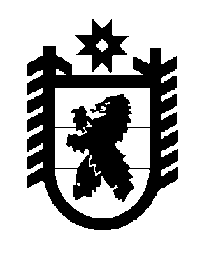 Российская Федерация Республика Карелия    ПРАВИТЕЛЬСТВО РЕСПУБЛИКИ КАРЕЛИЯПОСТАНОВЛЕНИЕот 21 декабря 2017 года № 464-Пг. Петрозаводск О внесении изменений в постановления ПравительстваРеспублики Карелия от 24 июля 2017 года № 246-Пи от 26 июля 2017 года № 262-ППравительство Республики Карелия п о с т а н о в л я е т:1. Внести в пункт 6 Порядка предоставления из бюджета Республики Карелия субсидий юридическим лицам (за исключением субсидий государственным (муниципальным) учреждениям), индивидуальным предпринимателям, а также физическим лицам – производителям товаров, работ, услуг на компенсацию части потерь в доходах организациям железнодорожного транспорта, возникающих в результате государственного регулирования тарифов на перевозку пассажиров в поездах пригородного сообщения, утвержденного постановлением Правительства Республики Карелия от 24 июля 2017 года № 246-П «Об утверждении Порядка предоставления из бюджета Республики Карелия субсидий юридическим лицам (за исключением субсидий государственным (муниципальным) учреждениям), индивидуальным предпринимателям, а также физическим лицам – производителям товаров, работ, услуг на компенсацию части потерь в доходах организациям железнодорожного транспорта, возникающих в результате государственного регулирования тарифов на перевозку пассажиров в поездах пригородного сообщения» (Официальный интернет-                            портал правовой информации (www.pravo.gov.ru), 27 июля 2017 года,                      № 1000201707270005; 13 декабря 2017 года, № 1000201712130004), изменение, заменив слова «первое число месяца, предшествующего месяцу, в котором планируется заключение соглашения,» словами «дату объявления главным распорядителем отбора».2. Внести в пункт 6 Порядка предоставления из бюджета Республики Карелия субсидий юридическим лицам (за исключением субсидий государственным (муниципальным) учреждениям), индивидуальным предпринимателям, а также физическим лицам – производителям товаров, работ, услуг на компенсацию части потерь в доходах в связи с принятием решения об установлении льгот по тарифам на проезд обучающихся и воспитанников общеобразовательных учреждений, учащихся очной формы обучения образовательных учреждений начального профессионального, среднего профессионального и высшего профессионального образования железнодорожным транспортом общего пользования в пригородном сообщении, утвержденного постановлением Правительства Республики Карелия от 26 июля 2017 года № 262-П «Об утверждении Порядка предоставления из бюджета Республики Карелия субсидий юридическим лицам (за исключением субсидий государственным (муниципальным) учреждениям), индивидуальным предпринимателям, а также физическим лицам – производителям товаров, работ, услуг на компенсацию части потерь в доходах в связи с принятием решения об установлении льгот по тарифам на проезд обучающихся и воспитанников общеобразовательных учреждений, учащихся очной формы обучения образовательных учреждений начального профессионального, среднего профессионального и высшего профессионального образования железнодорожным транспортом общего пользования в пригородном сообщении» (Официальный интернет-                            портал правовой информации (www.pravo.gov.ru), 28 июля 2017 года,                      № 1000201707280008; 13 декабря 2017 года, № 1000201712130003), изменение, заменив слова «первое число месяца, предшествующего месяцу, в котором планируется заключение соглашения,» словами «дату объявления главным распорядителем отбора».
           Глава Республики Карелия                                                                А.О. Парфенчиков